В рамках Национального проекта «Культура» в Томском районе открылась третья модельная библиотекаМодельная библиотека ломает все привычные стереотипы и представления о библиотеке. Полностью преобразившаяся библиотека стала для жителей села Октябрьское многофункциональным центром, который призван удовлетворить потребности разнообразных категорий жителей. Важной функцией Октябрьской модельной библиотеки является создание особой культурной, интеллектуальной среды в обществе. Библиотека нового поколения будет способствовать росту культурного уровня местного населения, развитию и реализации интеллектуального потенциала за счет предоставления пространства, которое будет вдохновлять, мотивировать и стимулировать. И, конечно, за счет предоставления наиболее ценного ресурса современного общества – информации. Ведь как сказал Натан Ротшильд «Кто владеет информацией, тот владеет миром». Открытие библиотеки нового поколения – это огромные возможности для сельского населения получать всю необходимую информацию в шаговой доступности, пользоваться высокоскоростным интернетом, читать абсолютно новые книги, проводить увлекательно свой досуг, а доступ к Национальной электронной библиотеке даст каждому гостю воспользоваться колоссальным объемом информации. Библиотека само по себе место уникальное, а модельная библиотека, и тем более в удаленном от города селе, представляет собой целый мир, открытый каждому, кто любит книгу, хочет развиваться, проводить интеллектуально свой досуг, а современные и уникальные для села гаджеты, в этом помогут.Модернизация затронула каждый сантиметр библиотечного пространства. Раньше стеллажи с книгами и столы, а теперь, благодаря зонированию помещений, каждый метр задействован. Войдя в библиотеку, попадаешь в зону «ресепшн», направо пойдешь, попадаешь в Литературную гостиную, где удобные диваны, открытые стеллажи с новыми книгами, чай и угощения, чтобы уютно почитать или изучить новую выставку. А слева от ресепшена «Территория детства» – зона, где каждый ребенок найдет занятие по душе. Тут маленьких читателей библиотеки ждут современные гаджеты: 3D очки, шлем виртуальной реальности, интерактивный стол и для обучения интерактивный дисплей. А еще сюрприз для юных читателей – интерактивная песочница. Это целый комплекс, в котором с помощью технологий дополненной реальности дети строят на песке свои миры с вулканами и долинами, озерами и реками. Интерактивная песочница способствует развитию речи, помогает изучать окружающий мир, географию, строение земли, цвета, фигуры, развивает память, внимание и логику. В отдельной комнате расположилась зона под названием «Медиацентр». Это многофункциональное пространство для проведения библиотечных мероприятий и занятия клубов, работы за компьютерами. Широкоформатный экран позволит совершать экскурсии по музеям и посещать виртуальные концерты. Здесь собрана оргтехника для оперативного выполнения запросов: принтер, ксерокс, ламинатор, брошюровщик. Наличие современного оборудования позволит библиотеке предоставлять актуальные для жителей села услуги.Фото Октябрьской модельной библиотеки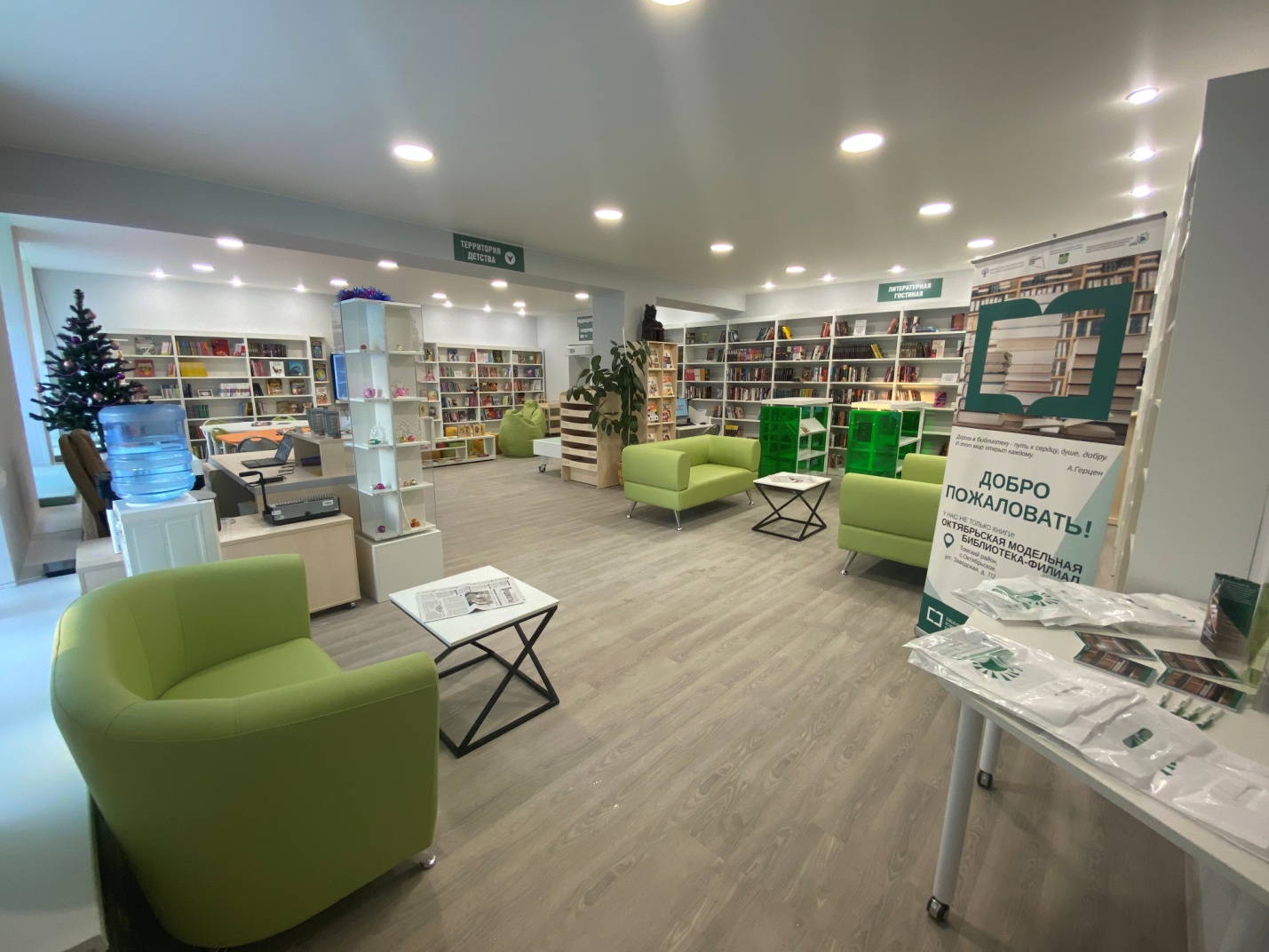 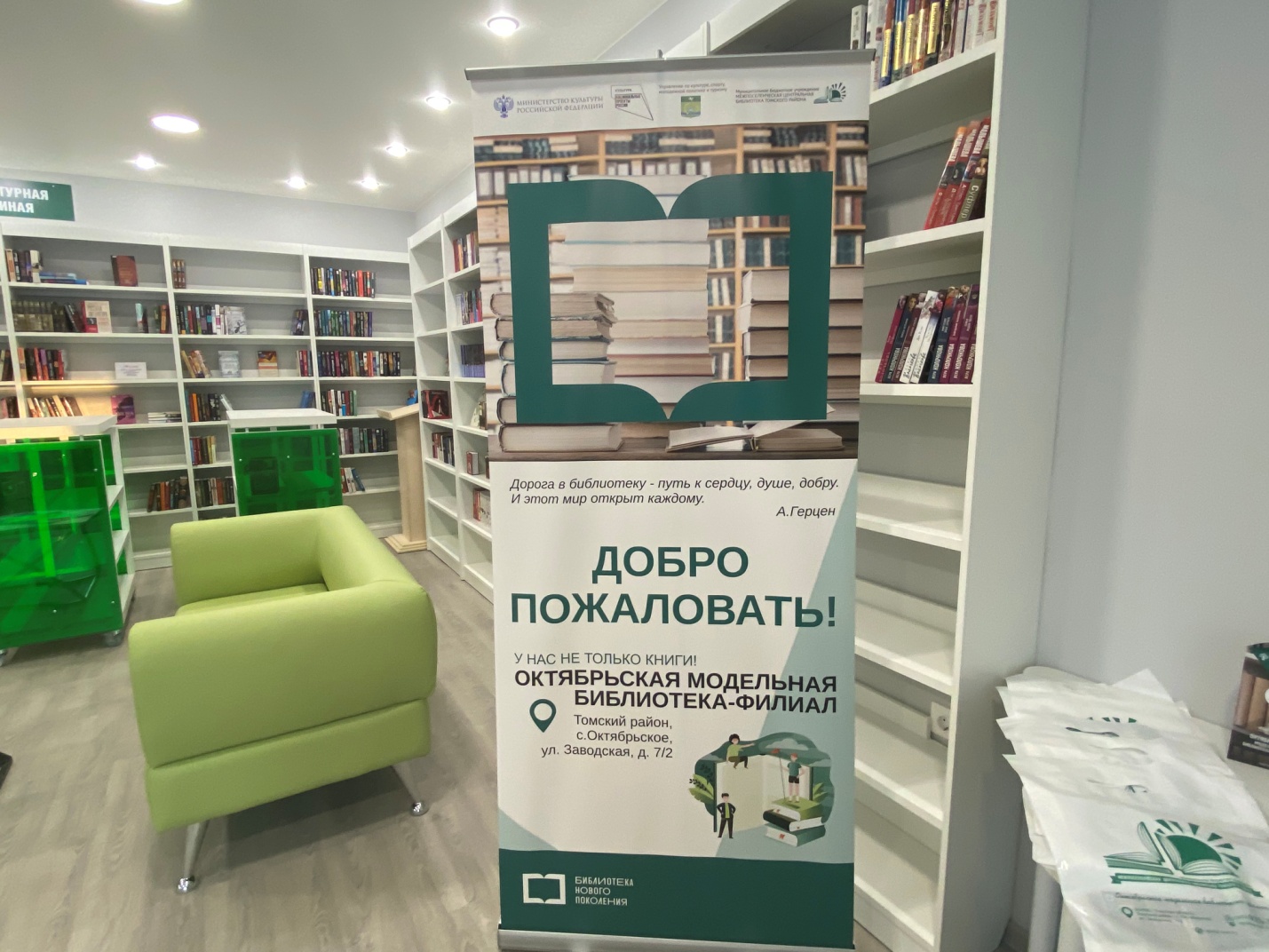 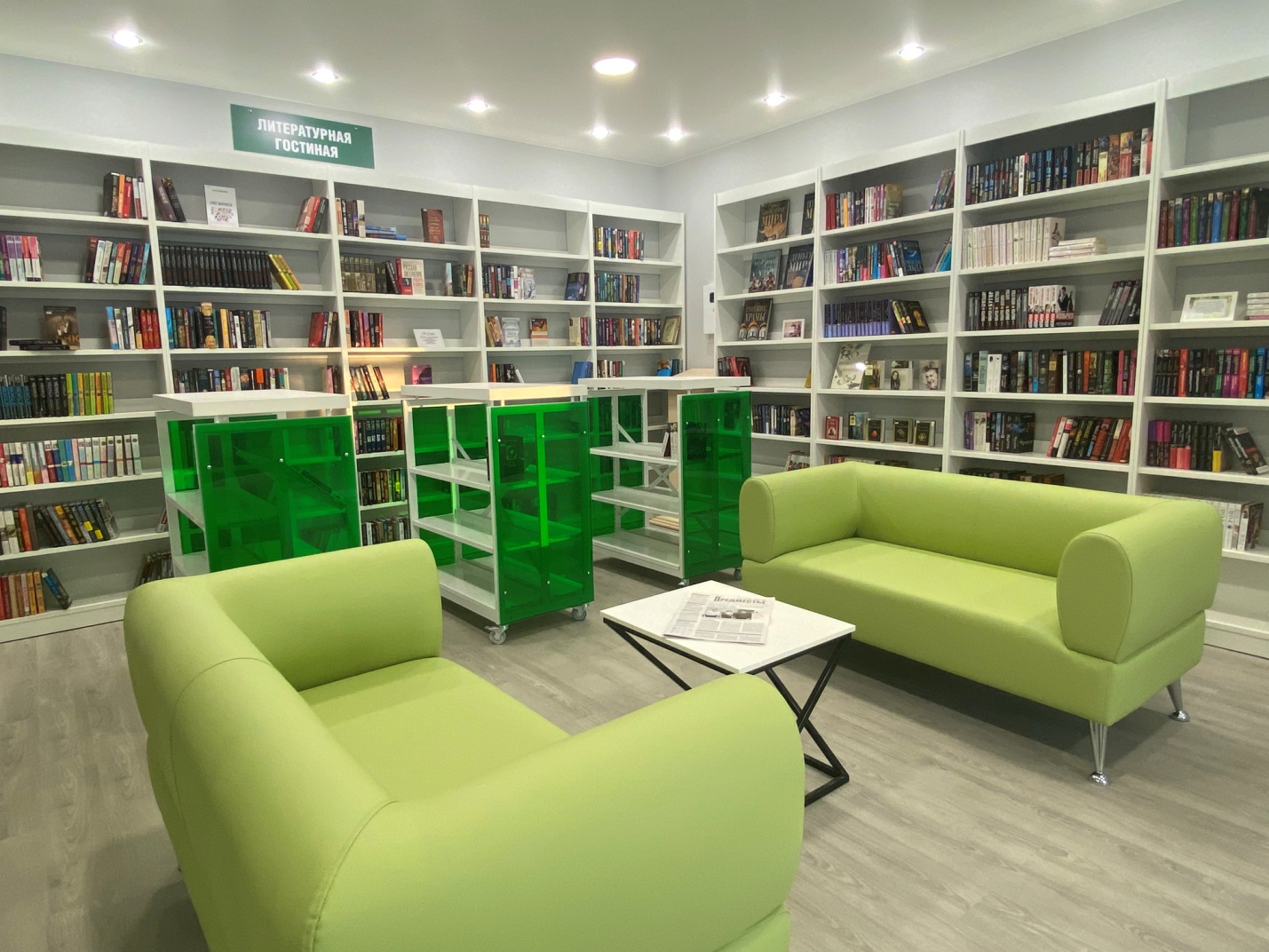 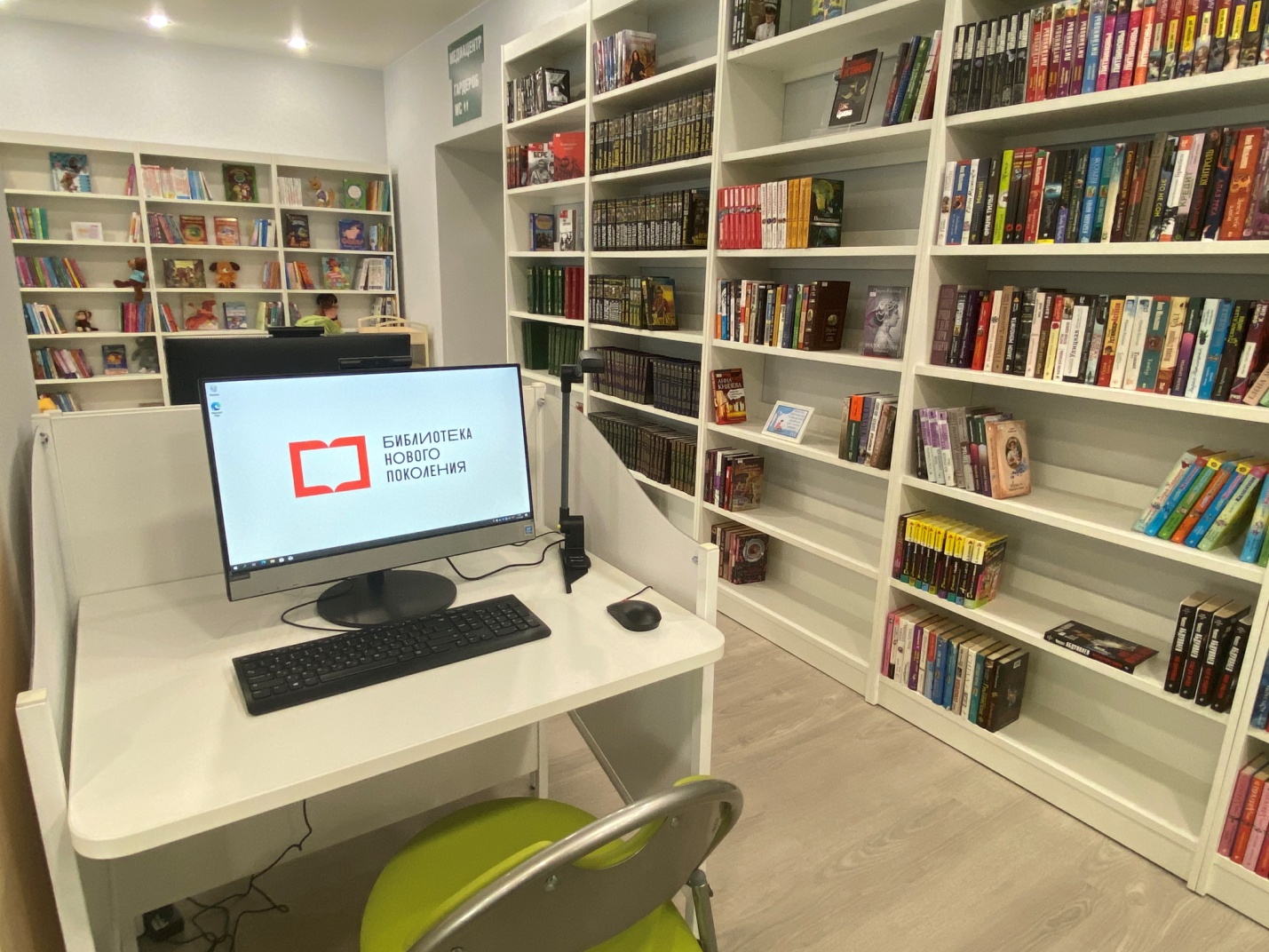 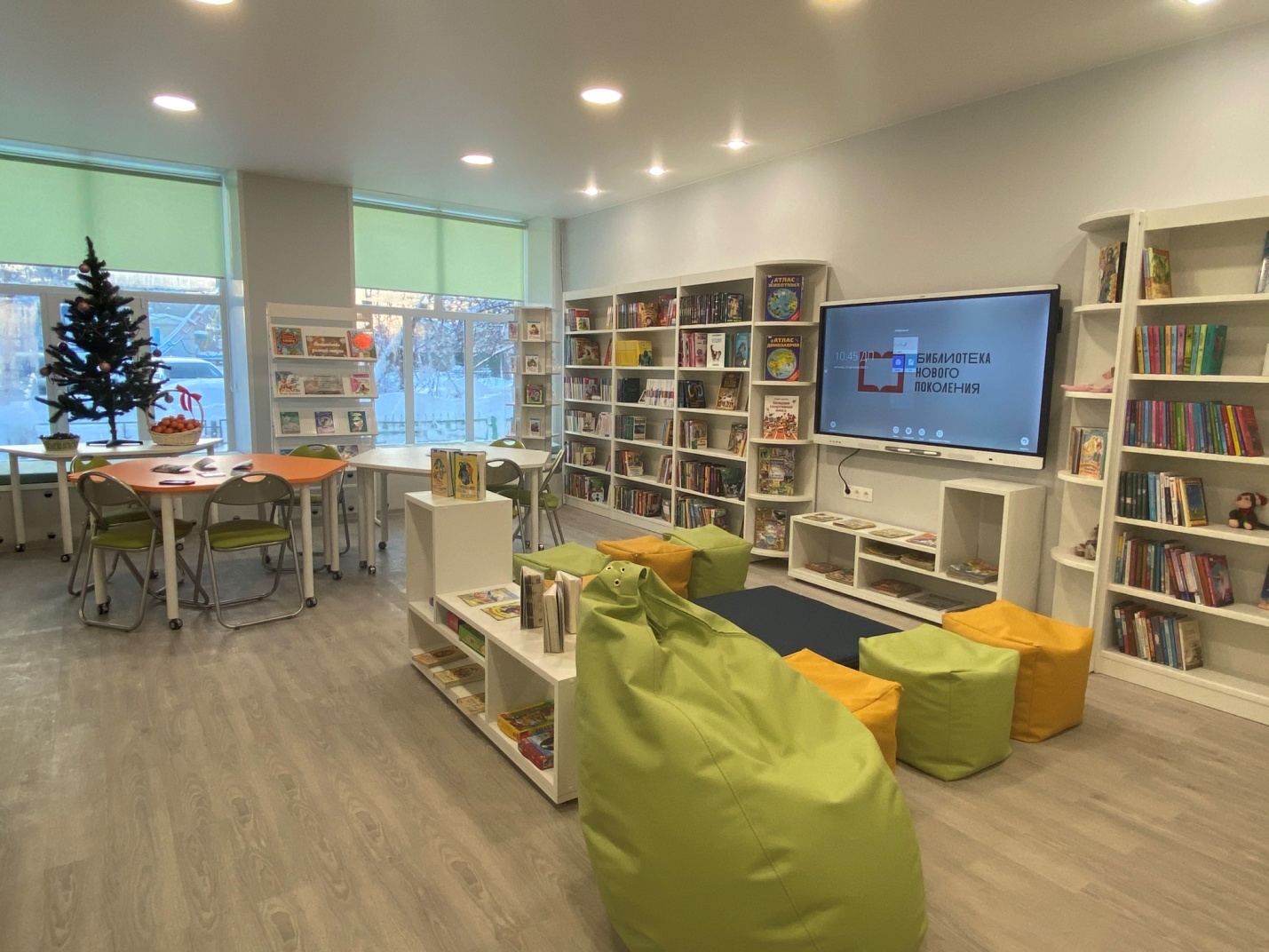 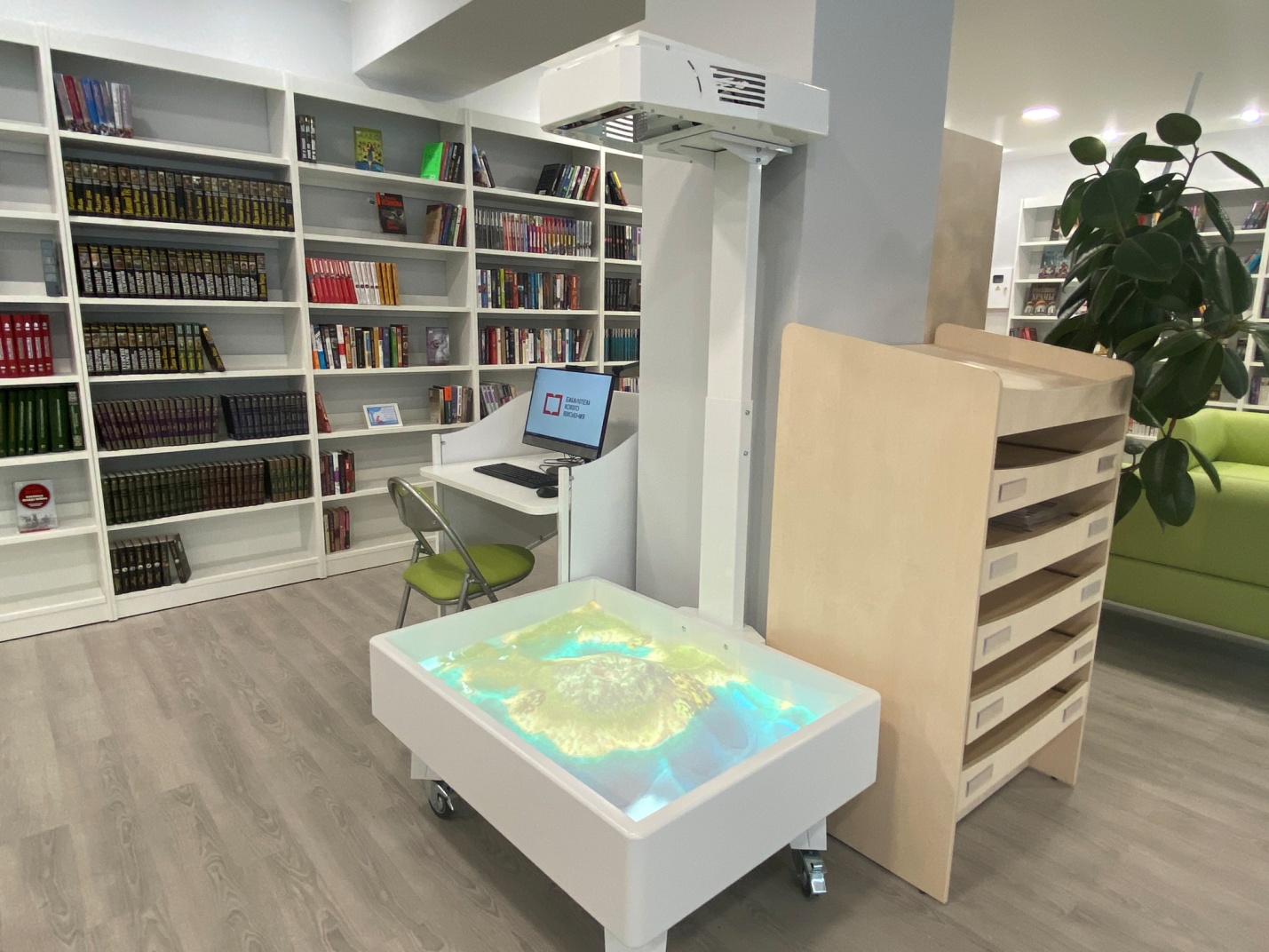 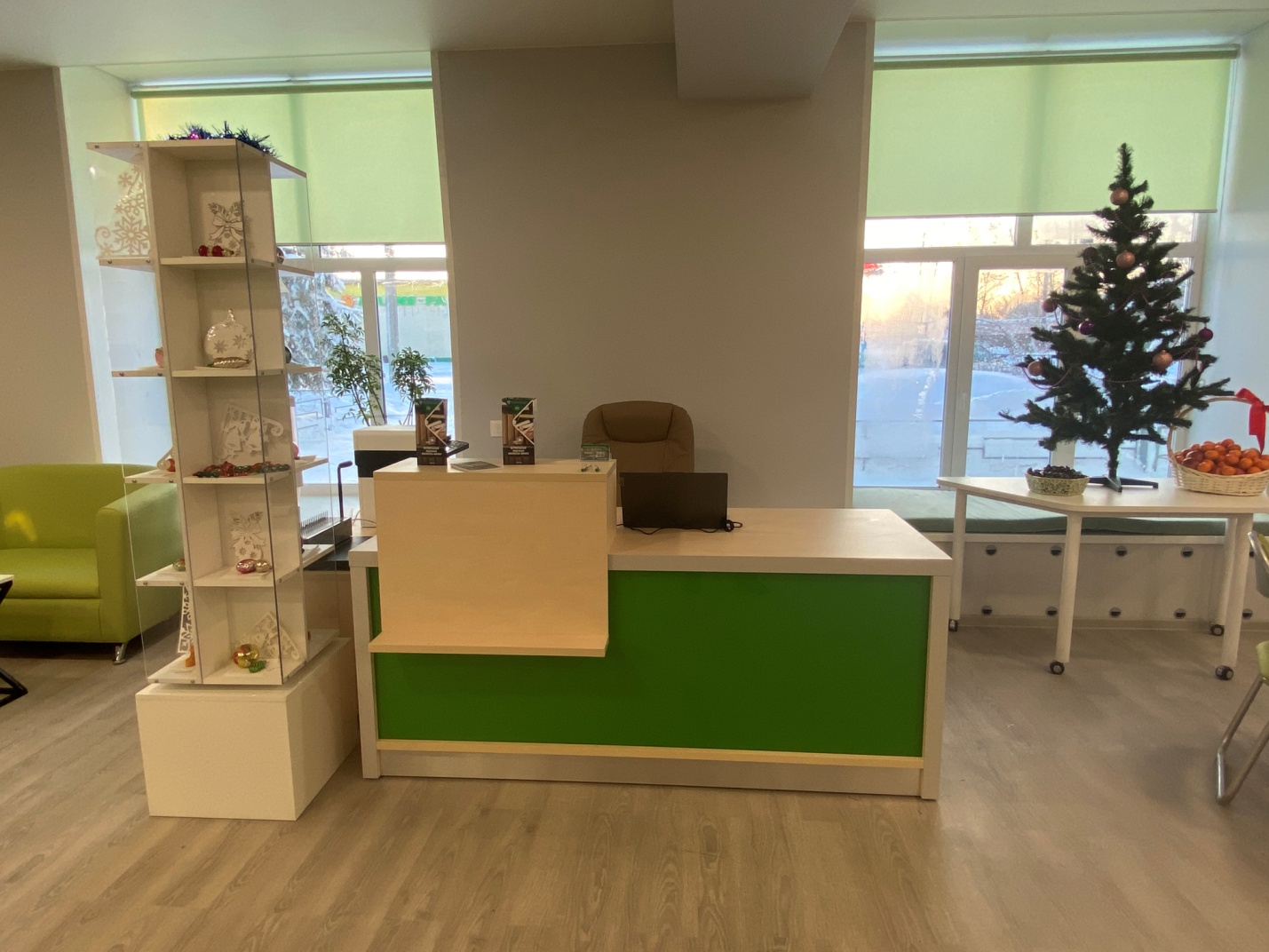 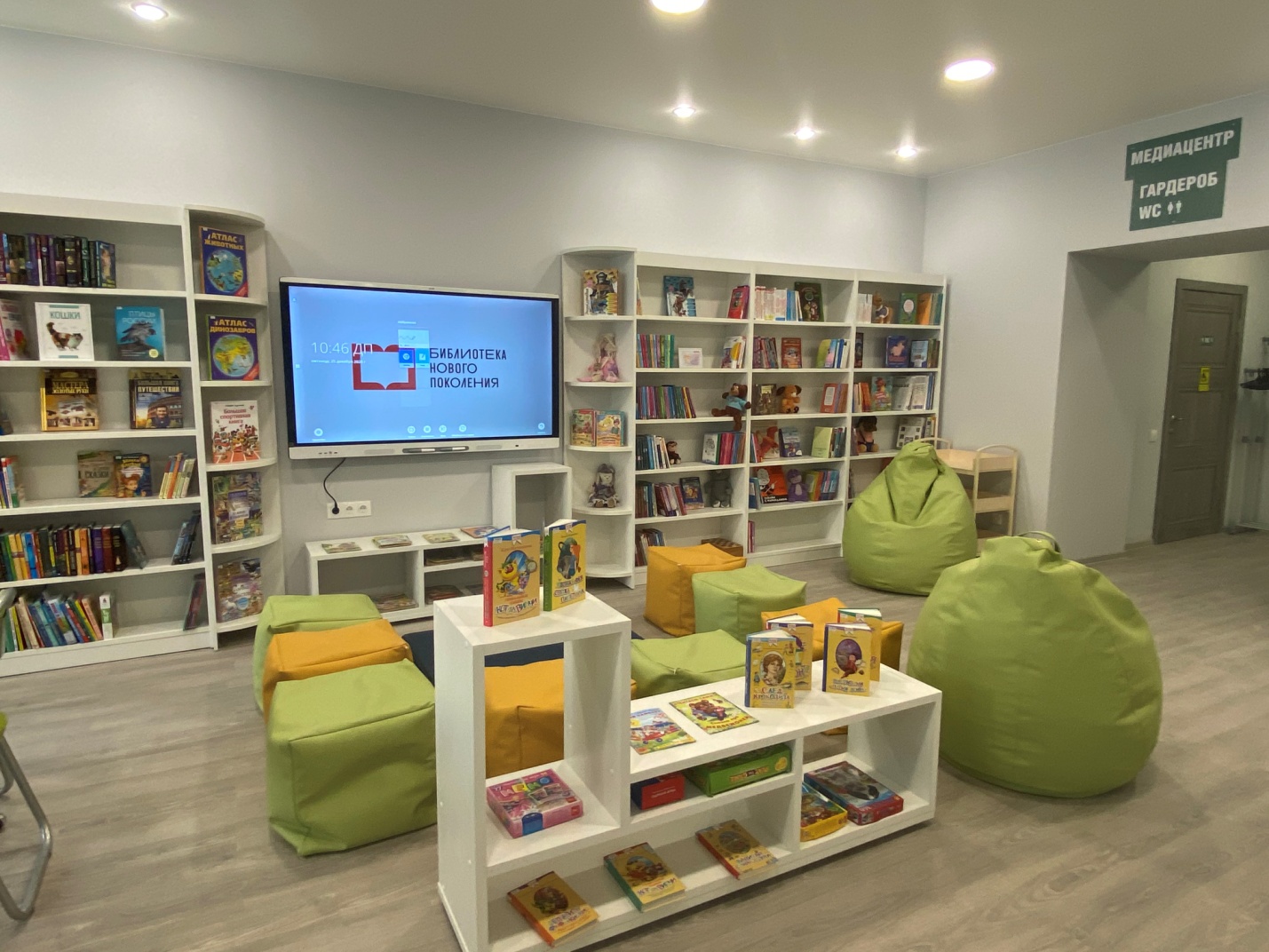 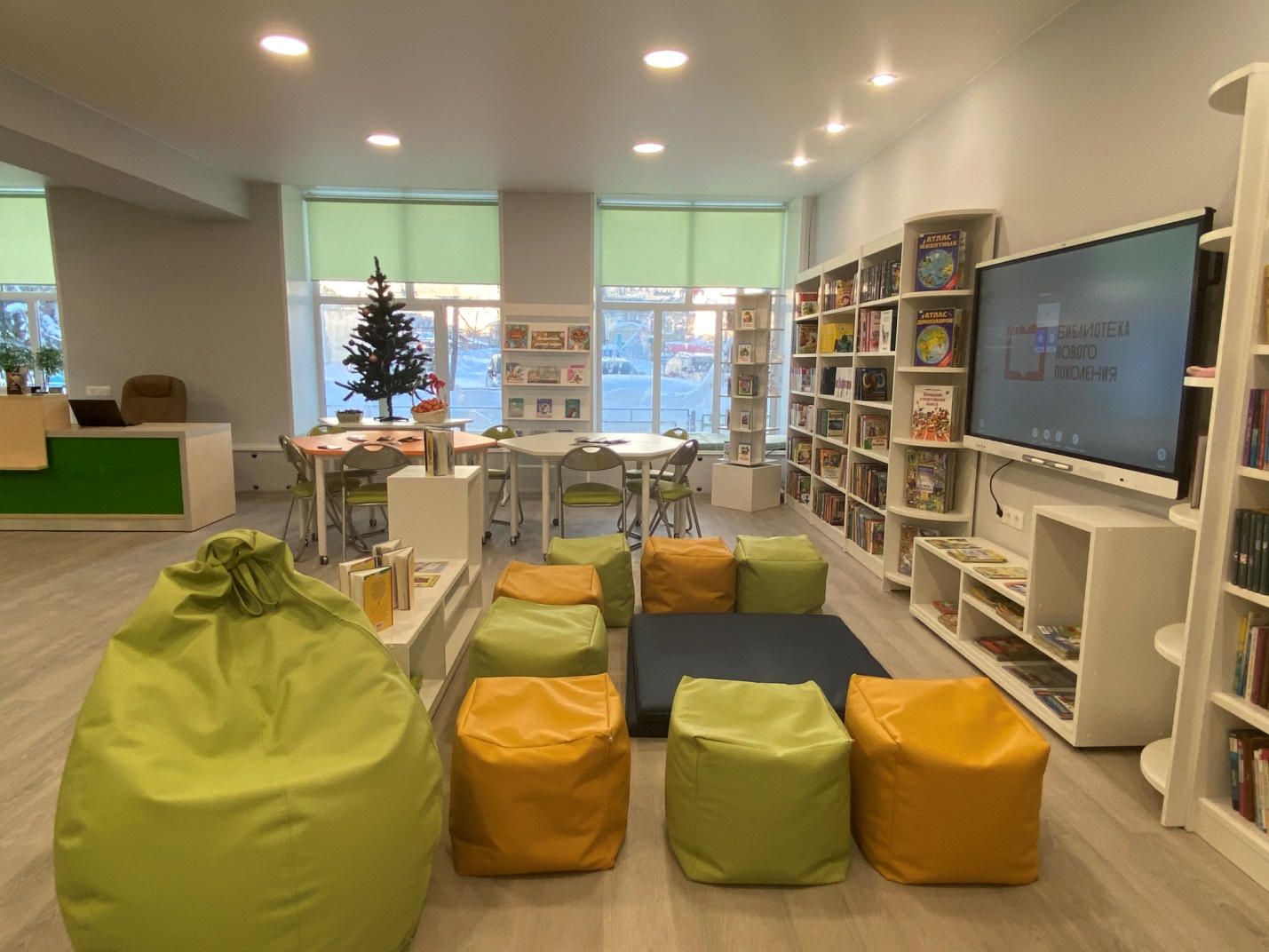 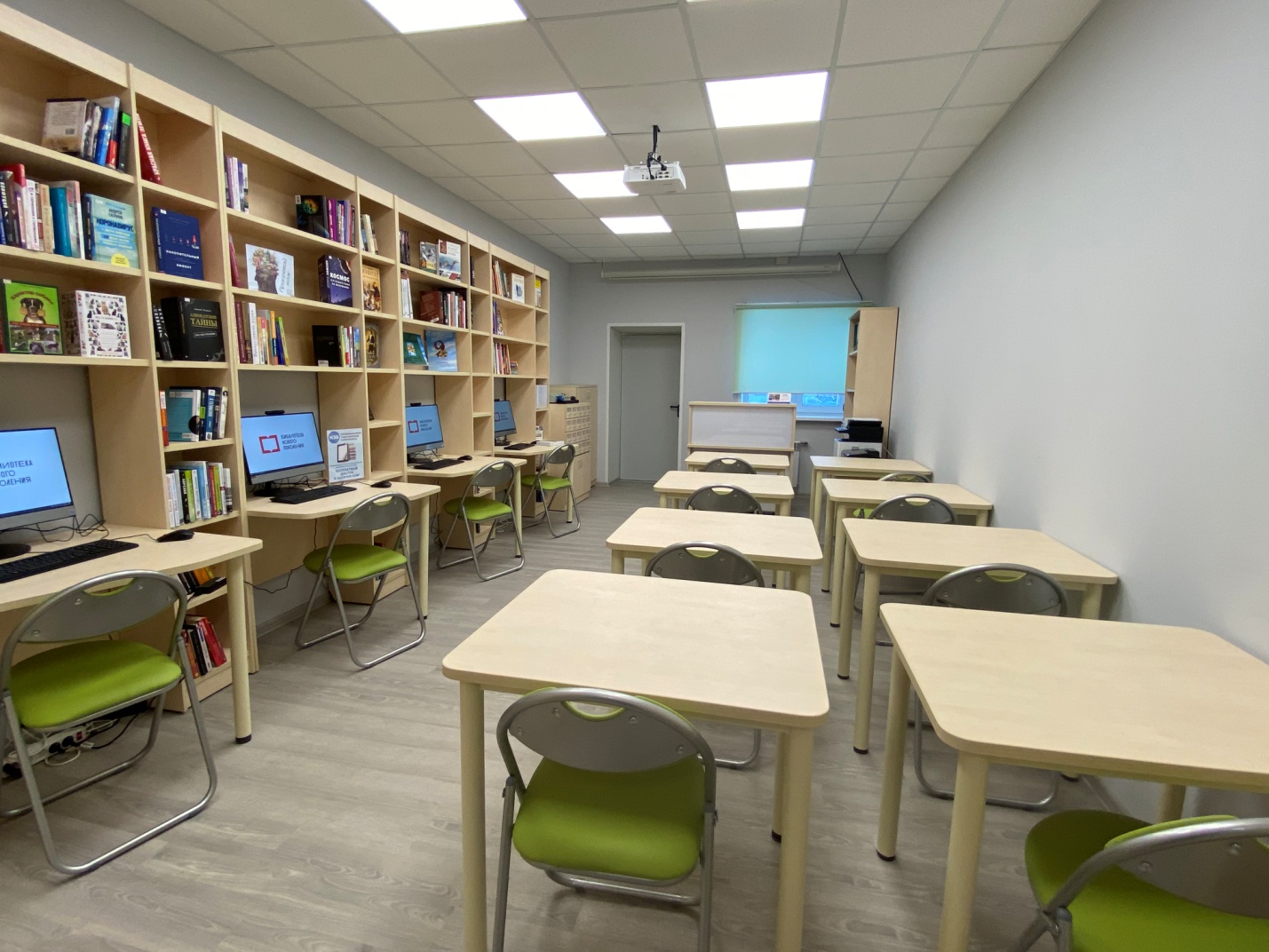 